Муниципальное бюджетное учреждение культуры«Стерлитамакский районный Дворец культуры»»ДЕНЬ МАТЕРИ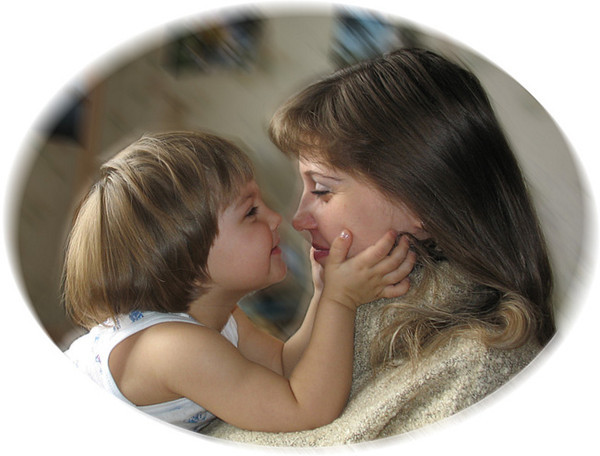 п.Загородный, 2012 г.Информационная справкаДень матери издавна отмечается во многих странах мира. Праздник уходит своими корнями в глубину веков. Древние греки поклонялись матери всех богов Гее, римляне посвящали три дня в марте (с 22 по 25) другой матери богов - Кибеле. Для кельтов Днем матери был день чествования богини Бриджит. С XVII по XIX век в Великобритании отмечалось «мамино воскресенье» (Mothering Sunday).Одной из основательниц современного Дня матери считается американская активистка женского движения Джулия Уорд Хоу. В 1870 году она опубликовала Прокламацию Дня матери, обратившись ко «всем женщинам, у которых есть сердца». Прокламация призывала женщин к борьбе за мир. Послание Джулии Хоу заканчивалось так: «Матери должны помешать бессмысленному уничтожению человеческих жизней, поскольку только матери знают истинную цену человеческой жизни, которую они произвели на свет».В мае 1907 года, учительница Энн Джарвис из Графтона в Западной Вирджинии организовала торжественную церемонию в память своей скончавшейся за два года до этого матери, которую также звали Энн Джарвис. Через год в празднике в честь матери участвовали уже сотни женщин со своими детьми. А в 1911 году День матери отмечали уже все штаты Америки, а также Мексика, Канада, Китай, Япония, Южная Америка и Африка. 12 декабря 1912 года была создана Международная Ассоциация Дня матери с целью распространения сознательного празднования этого дня.В 1914 году президент Вудро Вилсон узаконил национальный праздник День матери, который по уже сложившейся традиции был установлен на второе воскресенье мая. Примерно за год до этого конгресс США постановил, что все официальные лица американского государства, от президента до федеральных служащих, в этот день должны носить в петлице белую гвоздику. Такова традиция: белая гвоздика была любимым цветком матери Энн Джарвис. Церковь в Графтоне, где прошла первая церемония Дня матери, в 1962 году получила статус Святилища Дня матери - Mother's Day Shrine. В разных странах День матери отмечается в разное время года.В России День матери отмечается в последнее воскресенье ноября в соответствии с Указом Президента РФ от 30 января 1998 года. Инициатива учреждения этого праздника принадлежит Комитету Государственной Думы по делам женщин, семьи и молодежи.Среди многочисленных праздников, отмечаемых в нашей стране, День Матери занимает особое место. Это праздник, к которому никто не может остаться равнодушным. В этот день хочется сказать слова благодарности всем Матерям, которые дарят детям любовь, добро, нежность и ласку. Спасибо вам!.. И пусть каждой из вас почаще говорят теплые слова ваши любимые дети! Пусть на их лицах светится улыбка и радостные искорки сверкают в глазах, когда вы вместе!Список литературы для самостоятельного составления сценариев1.Лучше мамы не найти:[сценарий ко Дню Матери (14 октября) или 8 Марта] // "Пусть всегда будет мама..."; Праздник в школе.-Мн.: Красико-Принт, 2006.-С. 63-72.2. Пехтелева, Н.К., Чешуина, М.Н. "О Вера наших матерей...":[сценарий литературной композиции ко Дню матерей России]/ Н.К., Чешуина, М.Н. Пехтелева,  // Педсовет.-2006.-№ 7. - С. 10-13.3. Белякова, В.Н. Слово о Матери:[сценарий литературно-музыкальной композиции к Дню матерей России]/ В.Н. Белякова, // Последний звонок.-2006.-№ 7. - С. 12-13.4."Поздравляем наших мам!":[сценарий ко Дню Матери (14 октября) или 8 Марта]  // "Пусть всегда будет мама..."; Праздник в школе. Мн.:Красико-Принт, 2006.-С. 83-86.5. Подрезова, Т.И. Мамы разные нужны:[сценарий к Дню матери для детей 4-6 лет]/ Татьяна Ивановна Подрезова // Книжки, нотки и игрушки для Катюшки и Андрюшки.-2006.-Вып. 1. - С. 45-46.6. Дегтярева, М.С., Черемисина, Л.В. Ее уроки мира и добра:[сценарий праздничной программы ко Дню матери (26 ноября)]/ Марина Сергеевна Дегтярева, Лариса Владимировна Черемисина  // Читаем, учимся, играем.-2006.-Вып. 9. - С. 9-10.7. Погорелова, Т. "Я люблю тебя до слез...":[сценарий литературно-музыкальной композиции для уч-ся 10-11 кл. ко Дню Матери (14 октября) или Дню Победы]/ Т. Погорелова,; подгот. Е.С. Алистрова  // "Пустьвсегда будет мама..."; Праздник в школе.-Мн.: Красико-Принт, 2006.-С.35-43.8.На необитаемом острове:[сценарий ко Дню Матери (14 октября) или 8 Марта] // "Пусть всегда будет мама..."; Праздник в школе.-Мн.: Красико-Принт, 2006.-С. 73-82.9. Максимова, С.Г. День бабушек:[сценарий семейного праздника]/ Максимова, Светлана Геннадьевна // Библиотечная сцена: лучшие библиотечные сценарии, присланные на конкурс.-М.: Один из лучших, 2003.-Вып. 1. - С. 73-75.10. Суляева, А.А. "А у матери устало слезы льются...":сценарий вечера для старшеклассников, посвященного материнской доле на войне/Альбина Александровна Суляева  // Читаем, учимся, играем.-2005.-Вып. 9.- С. 46-48.11. Тимонина, Н.А. Ласково тебя обнимаю:[сценарий праздничного вечера ко Дню матери (26 ноября)]/ Наталья Александровна Тимонина // Читаем, учимся, играем.-2006.-Вып. 9. - С. 6-8.12. Коминар, В. К материнству готовить себя сызмальства:[сценарий ток-шоу для старшеклассников, посвященному Дню матери]/ В. Коминар, //Воспит. школьников.-2005.-№ 9. - С. 69-73.13. Тарико, Л.А. "Кто вас, дети, больше любит?..:[сценарий праздника мам с веселыми конкурсами к Дню матери]/ Любовь Александровна Тарико  // Читаем, учимся, играем.-2005.-Вып. 9. - С. 8-10.14. Погорелова, Т. "Любовь похожая на сон...":[сценарий ко Дню Матери (14 октября) или 8 Марта]/ Т. Погорелова, // "Пусть всегда будет мама..."; Праздник в школе.-Мн.: Красико-Принт, 2006.-С. 24-34.15. Неугомонная, Н., Чернявская, О. Самый близкий и родной человек:[сценарий праздничного концерта ко Дню матери (26 ноября)]/ Н., Чернявская, О. Неугомонная,  // Читаем, учимся, играем.-2006.-Вып. 9. - С.4-16. Нефедова, С.С. Семейный праздник "Цветок для мамы":[сценарий семейного праздника к Дню матери]/ С.С. Нефедова, // Педсовет.-2006.-№ 9. - С. 10-12.17. Кваскова, Ж.Е. "Самая прекрасная из женщин - женщина с ребенком на руках...":[сценарий вечера для уч-ся средних и старших классов к Дню матери]/ Жанна Евгеньевна Кваскова //Читаем, учимся, играем.-2005.-Вып. 9. - С. 4-7.18.Мамочка любимая:[сценарий ко Дню Матери (14 октября) или 8 Марта]  // "Пусть всегда будет мама..."; Праздник в школе.-Мн.: Красико-Принт, 2006.-С. 94-115.19. Фоминцева, А. Мамин праздник:[сценарий ко Дню Матери (14 октября) или 8 Марта]/ А. Фоминцева, // "Пусть всегда будет мама...";Праздник в школе.-Мн.: Красико-Принт, 2006.-С. 53-58.20. Носкова, Т. Счастье быть Матерью: [сценарий лит.-муз. композиции, посвященной Дню матери]/ Т. Носкова, // Воспит. школьников.-2005.-№ 8. - С. 64-66.21.Наша мама лучше всех:[сценарий ко Дню Матери (14 октября) или 8Марта] // "Пусть всегда будет мама..."; Праздник в школе.-Мн.: Красико- Принт, 2006.-С. 90-93.22."Мама моя":[сценарий ко Дню Матери (14 октября) или 8 Марта]// "Пусть всегда будет мама..."; Праздник в школе.-Мн.: Красико-Принт,2006.-С. 87-89.23.Коминар, В. К материнству готовь себя сызмальства:[сценарий ток-шоу для старшеклассников ко Дню Матери (14 октября)]/ В. Коминар, // "Пусть всегда будет мама..."; Праздник в школе.-Мн.: Красико-Принт,2006.-С. 44-52.24.Сердце матери:[сценарий ко Дню Матери (14 октября) или 8 Марта]// "Пусть всегда будет мама..."; Праздник в школе.-Мн.: Красико-Принт, 2006.-С. 116-125.25.Смертью смерть поправ:[сценарий ко Дню Матери (14 октября) или День Победы] // "Пусть всегда будет мама..."; Праздник в школе.-Мн.: Красико-Принт, 2006.-С. 18-23.26.   Нефедова, С.С.   Семейный праздник "Цветок для мамы":[сценарий]/С.С. Нефедова,  // Педсовет.-2005.-№ 9. - С. 10-12.27....И нет милее этих глаз!:[сценарий ко Дню Матери (14 октября) или 8 Марта] // "Пусть всегда будет мама..."; Праздник в школе.-Мн.: Красико-Принт, 2006.-С.3-17.28. Пашкова, С. "Самая прекрасная на свете из женщин - женщина с ребенком на руках!":(лит.-муз. композиция для уч-ся VII - VIII кл., посвященный Дню матери)/ С. Пашкова,  // Воспитание школьников.-2004.-№ 6.- С. 75-79.29.Почему падают звезды:(сценарий для учащихся средних классов)// Классный руководитель.-2004.-№ 1. - С. 53-58.-День матери.30. Пастухова, Е.Л. Только с этого дня начинается в мире весна: Сценарий праздника/ Пастухова, Елена Леонардовна, Пастухова, Людмила Николаевна  // Уроки литературы.-2004.-№ 3. - С. 9-15.-Сценарий к 8 Марта, и к Дню матери.31.Орел и горлица:(сценарий для уч-ся средних классов)  // Классный руководитель.-2004.-№ 1. - С. 58-73.-День матери.32. Просекова, О.А. Лучшие сказочные родители:[литературная викторина ко Дню матери]/ Ольга Анатольевна Просекова // Читаем, учимся,играем.-2004.-Вып. 8. - С. 36.33. Калибабчук, В.А. Слово о матери:[сценарий классного часа, посвященного Дню матерей России]/ В.А. Калибабчук, // Педсовет.-2005.-№ 7.- С. 14-16.34. Левченко, Т.П. Берегите матерей: Литературн. вечер/ Левченко, Татьяна Петровна // Библиотека.-2004.-№ 10. - С. 63-64.35. Пашкова, С.П. Спасибо тебе, родная!:[ сценарий праздника День матери]/ Светлана Петровна Пашкова // Читаем, учимся, играем.-2004.-Вып. 8. - С. 30-33.36. Кутузова, Т.М. Человек, на котором держится дом :[поэтическая композиция ко Дню матери]/ Татьяна Михайловна Кутузова // Читаем, учимся, играем.-2004.-Вып. 8. - С. 34-35.37. Фоминцева, А. День всех матерей/ А. Фоминцева, // Воспитание школьников.-2003.-№ 8 - С. 63-65.38. Крайнова, Т.А. Прекрасных женщин имена:Лит.-муз вечер/ Крайнова, Татьяна Анатольевна // Читаем, учимся, играем.-2003.-Вып.10. - С.26-32.-Об удивительных женщинах.39. Крылова, Т.Л. Главное слово в нашей судьбе:Сценарий лит.-муз. композиции/ Крылова, Татьяна Леонидовна // Читаем, учимся, играем.-2003.-Вып.10. - С. 18-21 .-День матери.40. Родзевич, А.Ю. Мамы разные нужны, мамы всякие нужны/ Родзевич, Алла Юрьевна // Читаем, учимся, играем.-2003.-Вып. 10. - С. 22-25.- День матери.41. Назарова, Н.Г. Вечер, посвященный Дню матери "Мы будем вечно прославлять ту женщину, чье имя мать":[сценарий]/ Н.Г. Назарова, //Классный руководитель.-2007.-№ 2. - С. 106-112.42.И нет милее этих глаз:[сценарий к 8 Марта и Дню матери]  //Праздник в школе.-Мн.: Красико-Принт, 2007.-127 с.43.   Макарова, Б.   "Мы будем вечно прославлять ту женщину, чье имя- мать":[сценарий лит.-музыкальной композиции для старшеклассников к 8 Марта или Дню матери]/ Б. Макарова, // Воспитание школьников.-2007.-№ 2. - С. 69-71.44. Пронькина, О.И. Как прекрасно слово "мама":[сценарий праздника для уч-ся 5-6-х кл. к 8 Марта или Дню матери]/ О.И. Пронькина, // Читаем, учимся, играем.-2007.-Вып. 1. - С. 8-10.45.Самой лучшей маме в самый лучший день:сценарий праздника, посвященного Дню матери  // Новая библиотека.-2007.-№ 4. - С. 41-48.46. Сушкова, В.С. Вечная тема - женщина мать:[сценарий ко Дню матери] / В.С. Сушкова, // Досуг в школе.-2007.-№ 8. - С. 4-5.47. Цыбина, О.Е. Классный час "Что значит слова МАМА для меня!":[ сценарий ко Дню матери] // Досуг в школе.-2007.-№ 8. -С. 6-8.48. Королева, М.А. Интерактивная семейная игра "Легко ли быть мамой?":[сценарий ко Дню матери] / М.А. Королева, // Досуг в школе.-2007.-№ 8. - С. 8-10.49. Порохина, Г.В. Родительское собрание "Двайте, друзья, потолкуем о маме":[сценарий ко Дню матери] / Г.В. Порохина, // Досуг в школе.-2007.-№ 8. - С. 10-13.50. Батаева, Т.П. Литературно-музыкальный сценарий "Загляните в мамины глаза":[сценарий ко Дню матери] / Т.П. Батаева, // Досуг в школе.-2007.-№ 8. - С. 14-16.51. Устинова, Т.А. Материнские берегини:[сценарий ко Дню матери] / Т.А. Устинова, // Досуг в школе.-2007.-№ 8. - С. 16-18.52.   Устинова, Т.А.   Праздник матери:[сценарий ко Дню матери]  / Т.А. Устинова,  // Досуг в школе.-2007.-№ 8. - С. 18-21.53.Самым любимым и родным:[сценарий ко Дню матери]  // Сценарий  праздников в начальной и средней школе / авт.-сост. Н.Б. Шешко.-Мн.:Современ. шк., 2006.-С. 18-26.54. Батаева, Т. "Загляните в мамины глаза":(сценарий общешкольного праздника, посвященного Международному дню матери)/ Т. Батаева, // Воспитание школьников.-2007.-№ 9. - С. 60-63.55. Тагирова, А.А. Праздничный вернисаж:сценарий Дня матери/ Анастасия Анатольевна Тагирова // Чем развлечь гостей.-2007.-№ 8. - С. 38-4256. Аксенова, М.Н. Ты одна такая - любимая и родная!:[сценарий литературного вечера, посвященного Дню матери]/ Мария Николаевна Аксенова // Читаем, учимся, играем.-2007.-Вып. 8. - С. 4-5.57. Батаева, Т.П. Источник жизни, вдохновенья...:[сценарий литературно-музыкального вечера для уч-ся 6-7-х кл., посвященного Дню матери]/Таисия Петровна Батаева // Читаем, учимся, играем.-2007.-Вып. 8. - С. 6-7.58. Кирпичева, И.В. Согреты теплом твоих лучистых глаз:[сценарий конкурсной программы для уч-ся 5-6-х кл., посвященного Дню матери]/ Инна Владимировна Кирпичева  // Читаем, учимся, играем.-2007.-Вып. 8. - С. 8-10.59. Яковлева, П.Е. Семейный праздник в школе: "Сказ от сердца и души о том, как мамы хороши!":[сценарий]/ П.Е. Яковлева, // Классный руководитель.-2008.-№ 1. - С. 70-76.60. Максимова, И. "Шпаги и розы":[сценарий о женщинах]/ Ирина Максимова // Библиотека.-2008.-№ 2. - С. 82-85.61. Воробьева, Е.Е. Моя вторая мама:[сценарий конкурсной программы, посвященной Дню матери]/ Елена Евгеньевна Воробьева // Чем развлечь гостей.-2008.-№ 8. - С. 33-36.62.   Окунева, О.И.   Праздник, посвященный Дню матери:[сценарий]/ О.И. Окунева,  // Досуг в школе.-2008.-№ 8. - С. 25-28.63. Остапчук, О.В. Безграничная любовь :[сценарий школьного вечера, посвященного Дню матери]/ Оксана Владимировна Остапчук // Читаем, учимся, играем.-2008.-Вып. 8. - С. 3-7.64. Крыловская, Н.И. "Самая прекрасная из женщин!":[сценарий лит.- муз. композиции, посвященной Дню матери]/ Нина Ивановна Крыловская //Читаем, учимся, играем.-2008.-Вып. 8. - С. 8-9.65. Россинская С. Мамино воскресенье:[сценарий ко Дню матери]/ Светлана Россинская // Библиополе.-2009.-№ 1 С. 65-71.66. Россинская, С.В. Мамино воскресенье:[Сценарий, мероприятия для пожилых людей "С любовью каждая строка"]/ С.В. Россинская // Новая библиотека.-2009.-№ 3 С.37-42.67.   Гричаных, С.И."Это вечное слово - мама!":[сценарий литературно-музыкальной гостиной]/ С.И.Гричаных, Г.В. Чулина // Классный руководитель.-2009.-N 3. С. 3-7.